青少年机器人教育等级评测四级理论题一．单选题（每题2分，共20分）图示下列程序，串口监视器输出的值为？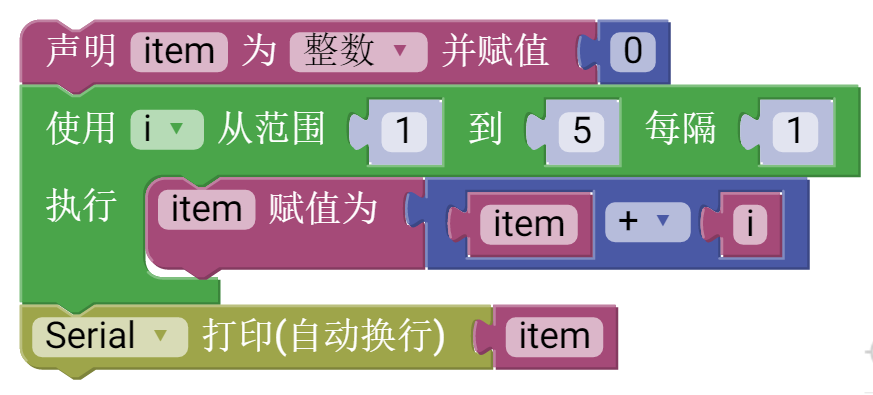 A. 5B. 15C. 10D. 20正确答案：B2. 如图程序指令，执行一次循环过程将会在串口监视器上输出几行内容？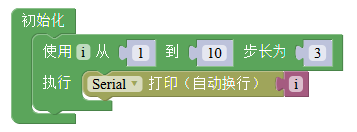 1  B. 3  C. 4  D. 10  正确答案：C3. 定义变量时，结构不正确的是？A. int a=0；b=0；c；B. int a=0，b=0，c=0；C. int a；D. int a=0，b=0；正确答案：A4. 下图所示程序中，模拟输入模块A0引脚的返回值为800时，则串口监视器中显示的item的值为（）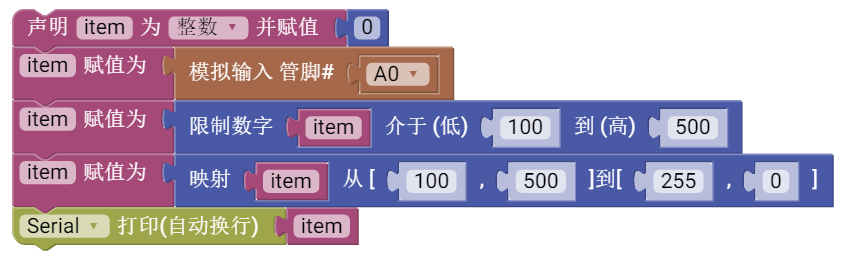 A. 255B. 0C. 500D. 100正确答案：B5. 下列属于浮点型数据的是？A. 314B. 3.14C. abcD. 123正确答案：B6.运算符逻辑“与”的符号为？A. “& ”B. “||”C. “!”D. “&&”正确答案：D7.从下列语句中可以看出b是？if(a>0)  b=-aif(a<0)  b=aif(a=0)  b=a-1A.负数B.正数C.0D.无法确定正确答案：A8.已知以下语句执行后a, b, c的值是？int a = 10, b=20, c;if(a<b)c = a+b;A. a=10,b=30,c=20B. a=20,b=30,c=10C. a=10,b=20,c=30D. a=20,b=30,c=10正确答案：C9.执行以下语句后x, y, z的值是？int x = 10 , y = 20, z = 30;if(x>y){z = x, x = y, y = z;}A. x=20,y=30,z=30B. x=20,y=30,z=10C. x=10,y=20,z=30D. x=20,y=30,z=20正确答案：C10、下列流程图中，表示if-else语句的是？A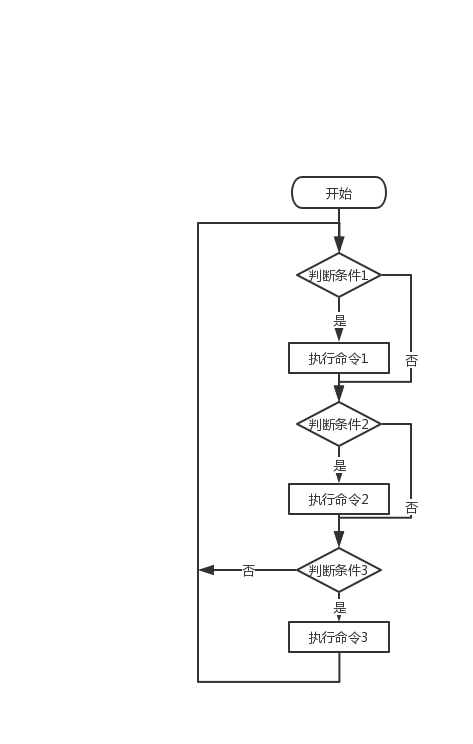 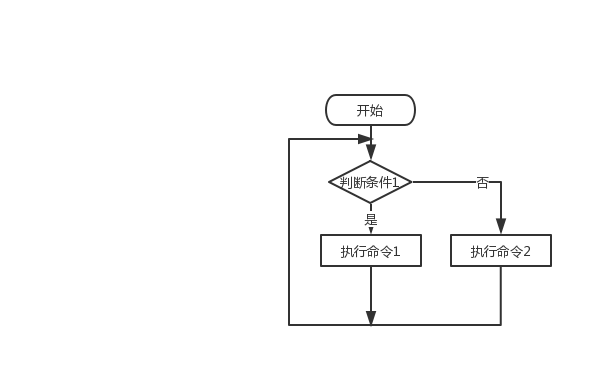 B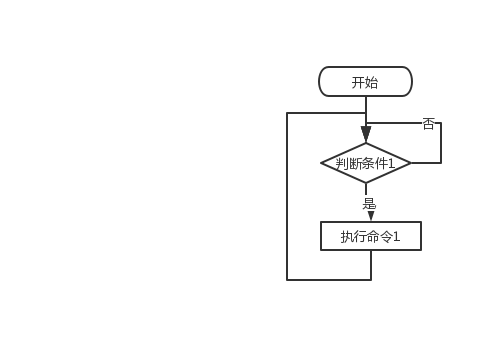 C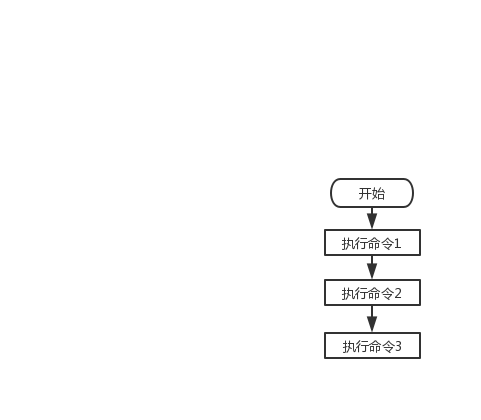 D正确答案：B二．判断题（每题2分，共10分）11. 在C程序代码中，//后面的部分，可以被执行。（）正确答案：错误 for语句结构属于分支结构。（）正确答案：错误if语句为顺序结构。（）正确答案：错误能用for循环实现的程序也可以使用while语句来实现。（）正确答案：正确switch语句实现的是分支结构。（）正确答案：正确